										www.AngelasArk.org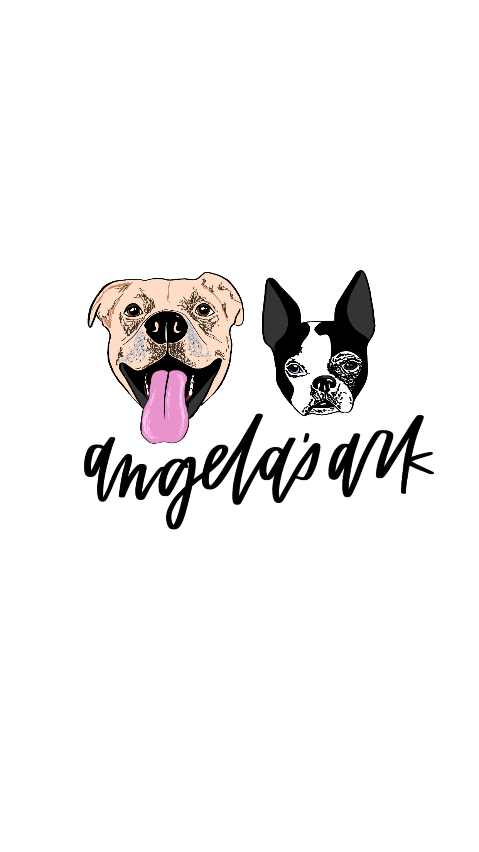 								          foster.angelasark@gmail.com315-256-1536Foster ApplicationPlease email completed application to foster.angelasark@gmail.com and include “Foster Application” in the subject line. Date: _________________ Foster’s Name (the applicant):______________________________________Animal Name (if applying with interest for a specific animal)____________________________________Cell: _____________________________ Email:______________________________________________Address: __________________________________________________________________________________________________________________________________________________________________________Best time to reach you:__________________________________________________________________Best way to reach you (circle):        Call           Text             Email           Place of Employment:___________________________________________________________________Do you wish to receive e-mails regarding volunteer positions? __________________________________Have you ever fostered an animal before? If so, please describe your experience:Why are you interested in fostering?Briefly describe your past experience with animals:What Kind of animal(s) are you willing to foster? (Please circle or bold all that apply)Size:  Small	Medium		Large		Any sizeAge:  Infant	Juvenile		Adult		Senior		Any ageSex:   Female	Male		Any sexAnimal:  Dog	Cat		Small animals (Rabbit, Ferrets, etc)		Are you willing to foster a special needs animal (pregnant or nursing moms, special medial needs or assistance)? Circle:       Yes      No      MaybePlease list name, age, and relationship of other people living in your home:Please provide the following information for each companion animal living in your home. This information allows us to best fit a foster animal with your family: Some animals will require more time commitment than others. The following answers will be taken into account in regards to the type of animal being fostered:How many hours a day will the animal be left alone? ___________Do you have a fenced yard?  (circle)	Yes 		NoIf no, how will you keep the animal on the property?Where will the animal(s) be kept/sleep at night?Are you willing and able to bring the animal to adoption events 1-2 times per month if needed?   (circle)  Yes               NoIf you are unable to provide transportation, would you be willing to coordinate with a volunteer to get the animal to and from spay/neuter and any other necessary vet appointments?             (circle)  Yes               NoAre you willing to allow prospective adopters with approved adoption applications to come to your home to meet the animal; or to bring the animal to a nearby location for a meeting?    (circle)  Yes               NoDo you anticipate any travel during your estimated foster period? If yes, please describe possible arrangements that will be made for the animal:How did you hear about Angela’s Ark?Signature:___________________________________________________ Date: __________________Thank you for your interest in fostering an animal!! Dog/Cat/TypeAgeBreed or sizeSpayed/Neutered?Current on vaccines?Good with other animals?